ΠΑΣΧΑΛΙΝΕΣ ΔΡΑΣΤΗΡΙΟΤΗΤΕΣΠΑΡΑΣΚΕΥΗ 15 ΑΠΡΙΛΙΟΥ 2022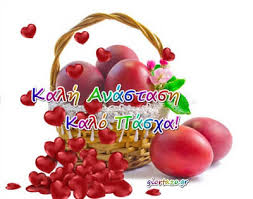 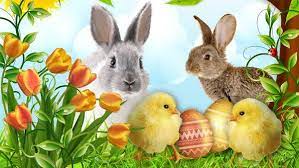 ΠΕΡΙΟΔΟΣΟΜΑΔΑΧΩΡΟΣΔΡΑΣΗΥΠΕΥΘΥΝΟΙ3η -4ηΑΑΙΘΟΥΣΑ ΟΙΚΙΑΚΗΣ ΟΙΚΟΝΟΜΙΑΣΒΑΨΙΜΟ ΑΥΓΩΝΑΠΟΣΤΟΛΟΣΚΡΙΣΤΗ, ΧΑΡΑ3η -4ηΒΑΙΘΟΥΣΑ ΤΕΧΝΗΣΚΑΤΑΣΚΕΥΕΣΙΩΑΝΝΑ, ΙΩΑΝΝΑΔΗΜΗΤΡΑ3η -4ηΓΑΙΘΟΥΣΑ Ε΄ ΤΑΞΗΣΣΤΟΛΙΣΜΑ ΛΑΜΠΑΔΑΣΑΓΑΠΗ, ΕΙΡΗΝΗΜΑΡΙΑ5η-6ηΒΑΙΘΟΥΣΑ ΟΙΚΙΑΚΗΣ ΟΙΚΟΝΟΜΙΑΣΒΑΨΙΜΟ ΑΥΓΩΝΑΠΟΣΤΟΛΟΣΚΡΙΣΤΗ, ΧΑΡΑ5η-6ηΓΑΙΘΟΥΣΑ ΤΕΧΝΗΣΚΑΤΑΣΚΕΥΕΣΙΩΑΝΝΑ, ΙΩΑΝΝΑΔΗΜΗΤΡΑ5η-6ηΑΑΙΘΟΥΣΑ Ε΄ ΤΑΞΗΣΣΤΟΛΙΣΜΑ ΛΑΜΠΑΔΑΣΑΓΑΠΗ, ΕΙΡΗΝΗΜΑΡΙΑ7ηΓΑΙΘΟΥΣΑ ΟΙΚΙΑΚΗΣ ΟΙΚΟΝΟΜΙΑΣΒΑΨΙΜΟ ΑΥΓΩΝΑΠΟΣΤΟΛΟΣΚΡΙΣΤΗ, ΧΑΡΑ7ηΑΑΙΘΟΥΣΑ ΤΕΧΝΗΣΚΑΤΑΣΚΕΥΕΣΙΩΑΝΝΑ, ΙΩΑΝΝΑΔΗΜΗΤΡΑ7ηΒΑΙΘΟΥΣΑ Ε΄ ΤΑΞΗΣΣΤΟΛΙΣΜΑ ΛΑΜΠΑΔΑΣΑΓΑΠΗ, ΕΙΡΗΝΗΜΑΡΙΑ